Faits 	: Quels sont les faits relatifs au problème ? Qui est le porteur du problème ?Phrases :Objectifs 	: Quels sont les objectifs à atteindre ? Que veut exactement le porteur du problème? Quelles sont les priorités ?Verbes du type agir :PS : donner un ordre de prioritéOutils 	: Quels sont les outils, les démarches à mettre en œuvre ?PS : donner un ordre de prioritéTraitement 	: Comment s’organise t’on pour le traitement des informations : participants, durée, lieu de réunion, moyens,… ?Qui : 	Où : Quand : Comment : 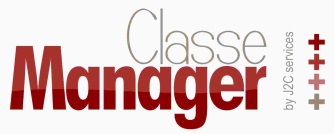 Imprimé Evaluation Situation 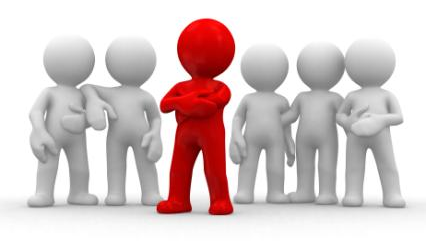 Objectifs	 : Proposer un ou des outils de traitement de problème par ordre de prioritéObjectifs	 : Proposer un ou des outils de traitement de problème par ordre de prioritéObjectifs	 : Proposer un ou des outils de traitement de problème par ordre de priorité